adhesió a la Xarxa Feminista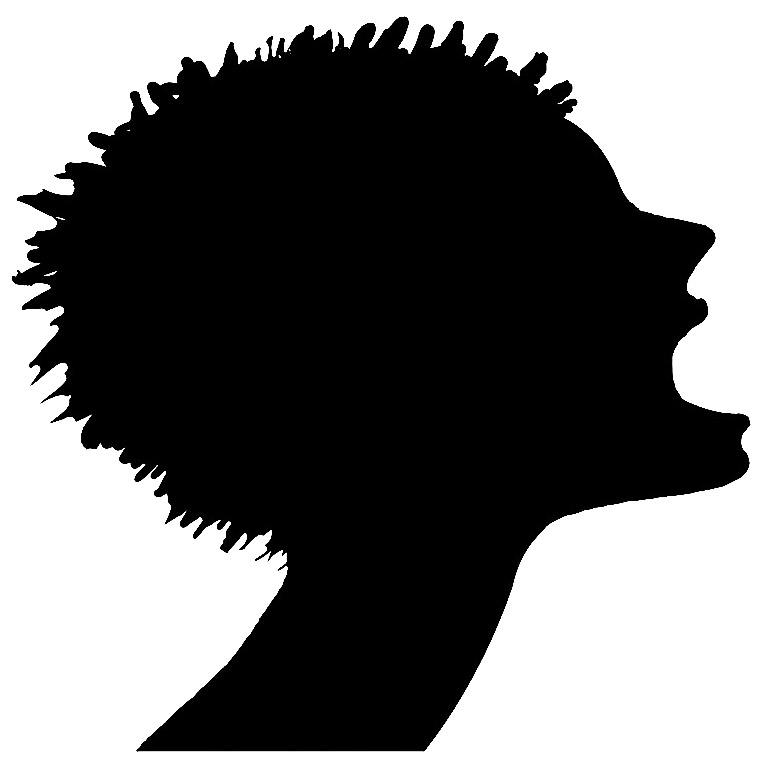 NOM / ASSOCIACIÓ O GRUPCOGNOMSADREçA poblaciÓ                              cptelèfon                 	        WEB            CORREU-EQUOTA ANUAL:                 18€                             Una altra:Prego que acceptin a càrrec del meu compte els rebuts presentats per la Xarxa Feminista, fins que no rebin cap ordre meva en sentit contrari.Entitat          Oficina           DC          Número de CompteSignatura i data_________ d _______________________ de_______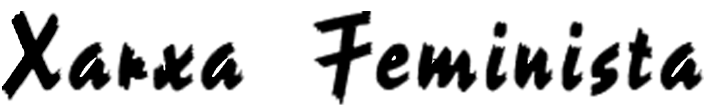 Ripoll, 25    08002 BarcelonaTel. 696 72 38 39  xarxafem@xarxafeminista.orgwww.xarxafeminista.org